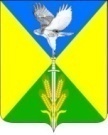 Совет Вольненского сельского поселенияУспенского районаРЕШЕНИЕот 01.12.2020г.			     				                   № 58с. ВольноеО передаче части полномочий по формированию и размещению муниципального заказа	В соответствии с Федеральным законом Российской Федерации  от 06 октября 2003 года №131-ФЗ «Об общих принципах организации местного самоуправления в Российской Федерации», Совет Вольненского сельского поселения Успенского района р е ш и л:       1. Администрации Вольненского сельского поселения Успенского района передать часть полномочий в администрацию муниципального образования Успенский район по формированию, утверждению, исполнению бюджета поселения и контролю за исполнением данного бюджета в части размещения заказа для муниципальных нужд Вольненского сельского поселения Успенского района.2. Поручитьглаве Вольненского сельского поселения Успенского района (Качура) заключить соглашение с администрацией муниципального образования Успенский район о передаче части полномочий, указанных в п.1 настоящего решения.       3. Контроль за выполнением настоящего решения возложить на главу Вольненского сельского поселения Успенского района А.И. Качура.4. Настоящее решение вступает в силу с 1 января 2021 года.Глава Вольненскогосельского поселенияУспенского района                                                                               А.И. КачураПредседатель СоветаВольненского сельского поселенияУспенского района                                                			           Д.А. Кочура